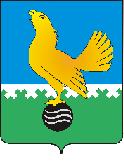 Ханты-Мансийский автономный округ-Юграмуниципальное образованиегородской округ город Пыть-ЯхАДМИНИСТРАЦИЯ ГОРОДАП О С Т А Н О В Л Е Н И ЕО внесении изменений в постановление администрации города от 15.07.2015 №208-па«Об утверждении требований к качеству услуг по погребению, предоставляемых согласно гарантированному перечню»(в ред. от 19.03.2019 №72-па)В соответствии с Постановлением Правительства РФ от 08.10.2020 N 1631 "Об отмене нормативных правовых актов федеральных органов исполнительной власти, содержащих обязательные требования, соблюдение которых оценивается при проведении мероприятий по контролю при осуществлении федерального государственного санитарно-эпидемиологического надзора",  внести в постановление администрации города от 15.07.2015 №208-па «Об утверждении требований к качеству услуг по погребению, предоставляемых согласно гарантированному перечню» следующие изменения:В таблице приложения к постановлению, в разделе «Перевозка тела (останков) умершего на кладбище» слова «в соответствии с требованиями СанПиН 2.1.2882-11» - исключить.Отделу по внутренней политики, связям с общественными организациями и СМИ (О.В. Кулиш) опубликовать постановление в печатном средстве массовой информации «Официальный вестник».Отделу по информационным ресурсам (А.А. Мерзляков) разместить постановление на официальном сайте администрации города в сети Интернет.Настоящее постановление вступает в силу с 1 января 2021 года.Контроль за выполнением распоряжения возложить на заместителя главы города (направление деятельности жилищно-коммунальные вопросы).Глава города Пыть-Яха                                                                      А.Н. Морозов 